Сценарий развлечения с использованием мультимедийного оборудования «Робот Робик в гостях у землян»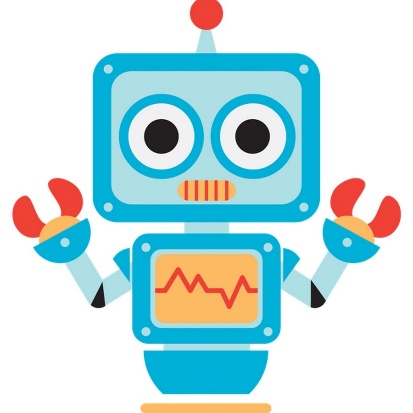 Действующие лица –взрослые:РоботВедущая                  Трек № 1 Дети под музыку заходят в зал и садятся на стульчикиТРЕК № 2 На экране Презентация для начала праздника СЛАЙД № 1 Ведущая: Вот звёздное небо!Что видно на нём?Звёзды там светят далёким огнём!               Только ли звёзды на небе сияют?Нет!СЛАЙД № 2 Среди звёзд там планеты блуждают!И вместе с ними планета моя –             Та, что зовётся планетой…СЛАЙД № 3 Дети хором: Земля!    Ведущий (рассказ сопровождается показом слайдов):СЛАЙД № 4    12 апреля наша страна отмечает День космонавтики. СЛАЙД № 5    С глубокой древности люди мечтали летать, как птицы. СЛАЙД № 6  И на чем только не отправлялись в небеса герои сказок. Алладин на ковре – самолете, баба Яга в ступе, Иванушку несли на своих крыльях гуси-лебеди. СЛАЙД № 7  Прошли годы, и люди сумели покорить воздушное пространство Земли. Сначала они поднимались в небо на воздушных шарах, позже на самолетах и вертолетах. СЛАЙД № 8, 9 Человек смотрел на звездное небо, и ему хотелось узнать, что же это за звезды, почему они такие яркие?  Сначала ученые придумали специальные приборы-телескопы и, наблюдая за звездным небом, узнали, что кроме Земли есть и другие планеты - одни меньше, другие больше. Людям хотелось узнать, есть ли жизнь на других планетах? А если есть, то кто там живет? Похожи ли эти живые существа на людей? Но чтобы об этом узнать, надо до этих планет долететь. Самолеты для этого не годились, потому что до планет было очень далеко. СЛАЙД № 10 И только через много лет спустя ученый-конструктор Сергей Павлович Королев смог сконструировать и изготовить первый космический спутник, который был запущен на орбиту 4 октября 1957 года. СЛАЙД № 11  С этого дня началась эра освоения космоса. Ученые мечтали о полете человека в космос и придумали ракеты. СЛАЙД № 12 Но прежде они решили проверить безопасность полетов на собаках. И в 1960г. 19 августа стартовал космический корабль «Восток» с четвероногими космонавтами – Белкой и Стрелкой, которые благополучно вернулись домой. СЛАЙД № 13  12 апреля 1961года с космодрома Байконур стартовал космический корабль «Восток» с первым космонавтом Юрием Алексеевичем Гагариным. Сбылась вековая мечта человечества. Впервые человек оказался в космосе.  Ю. А. Гагарин облетел вокруг планеты за 108 минут и вернулся обратно. СЛАЙД № 14, 15  В наше время космонавты проводят в космосе дни, недели, месяцы. Они живут на космических станциях, выполняют различные исследования, наблюдают за планетой, фотографируют. СЛАЙД № 16, 17, 18, 19  Сейчас вокруг нашей земли летают сотни роботов-спутников. Они передают на Землю информацию о погоде, следят за движением судов в океане. Именно роботы-спутники передают наши телефонные разговоры и передачи телевидения.ТРЕК № 3 Звук ракеты, а потом ТРЕК № 3а - звук РоботаВ зале появляется робот и несёт с собой планшетТрек № 4 Звук сирены и «Внимание, обнаружен вирус!»Робот (говорит голосом, похожим на робота): Здравствуйте! Я рад приветствовать вас, жителей планеты Земля! Давайте знакомиться, меня зовут Робот Робик, я житель планеты РОБОТЕЖКА! Я летал, летал, работал, и мне так стало скучно, вот и прилетел к вам для установления, так сказать, контакта.Ведущая: Какого ещё контакта?Робот: Прочного и нерушимого! Вы, я вижу, мне не рады, а я же ваш друг. А знаете, как здороваются у нас в космосе? НЕТСмотрите, это очень просто.Поднимите вверх левую руку, сожмите ладонь в кулачок. Вытяните указательный пальчик и мизинчик, правой рукой закройте левый глаз, подожмите левую ножку и дружно громко крикните - «Привет!». Молодцы! Вот мы с вами и поздоровались так, как это делаем мы в космосе.Ведущая: Да, да, здравствуйте! Скажите, а у вас празднуют День Космонавтики?Робот: У нас вообще никогда не было никаких праздников! А так хочется повеселиться, попрыгать, особенно на антеннах постоять. Я вот, собственно, за этим к вам и прилетел. Мне нужен ваш смех, веселье и радость, а может мне у вас забрать всё веселье, которое есть на Земле, а то у нас там очень скучно!Ведущая: Подожди, Робик, а как же мы? Нам без веселья нельзя. Да и чем же ты его собирать будешь, лопатой что ли?Робот: Да нет, что вы, уважаемая. У меня есть специальный смехотурбуллятор (нажимает на кнопку планшета) Через 15 минут весь смех с Земли будет здесь. Ведущая: Стой, не нажимай кнопку! А давай договоримся, если мы тебя развеселим на нашем празднике, ты отключаешь навсегда свой смехотурбуллятор и оставляешь нам наше веселье. Робот: Это в мои планы не входило. (поднимает указательный палец вверх) Но, но, но! Можете попробовать.Ведущая: Сейчас мы с тобой поиграем в игру, которая называется Ракета хорошего настроения.Робот: Что такое «ракета» знаю, а понятие «хорошее настроение» мне не знакомо. Ведущая: Робот Робик, это дело поправимое, мы тебя сейчас с этим понятием познакомим.«Ракета хорошего настроения» дети стоят около своих стульчиков (проводит Ведущая, а дети и Робот Робик повторяют все движения)Ведущая произносит реплику, сопровождая ее движением, а дети и Робот отвечают, повторяя то же самое движение. Ведущая: К запуску ракеты хорошего настроения приготовиться! (выставляет большой палец правой руки вверх).Дети и Робот: Есть приготовиться! (повторяют)Ведущая: Надеть скафандры! (делает вид, что надевает на голову шлем)Дети и Робот: Есть надеть скафандры! (повторяют)Ведущая: Пристегнуть ремни! (хлопает в ладоши)Дети и Робот: Есть пристегнуть ремни! (повторяют)Ведущая: Включить контакт! (прикасается указательным пальцем левой руки к указательному пальцу правой)Дети и Робот: Есть контакт! (повторяют)Ведущая: Ключ на старт! (поднимает правую руку вверх)Дети и Робот: Есть ключ на старт! (повторяют)Ведущая: Включить моторы! (делает вращательные движения рук около груди)Дети и Робот: Есть включить моторы! (повторяют)Ведущая: Вжик, вжик, вжик. (делает вращательные движения рук около груди)Дети и Робот: Вжик, вжик, вжик. (повторяют)Ведущая, дети и Робот: Начать отсчет времени! (все вместе считают: "10, 9, 8, 7, 6, 5, 4, 3, 2, 1")Пуск!Ура! (бурные аплодисменты).Робот: Ой-ой, не надо хлопков, не надо крика! Хорошо, давайте, друзья мои, сделаем так! Докажите, какие вы умные ребята, и я у вас не заберу смех и веселье, и буду с вами дружить.  Ведущая: У нас дети умеют все: и петь, и танцевать, и веселиться. Покажем, ребята? Дети: Да!                                                                           ТРЕК № 5 «Космо –танец» (видео на экране)Дети должны построиться так, чтобы удобно было выполнять танцевальные движения.Ведущая: Ну что, Робот Робик, доказали мы тебе, что очень любим и можем веселиться?                Робот: Но, но, но!  Подождите земная ведущая, а какой же  праздник без игр. Ведущая: Ой, а как  мы любим играть! Правда ребята? Рассказывай свои условия игры, а мы с ребятами всё выполним!ТРЕК № 6 Звучит ритмичная музыкаРобот: Ребята, у меня с собой есть много вот таких красивых звездочек. Случается, что звёзды падают, а я их собираю и храню. А сейчас мы поиграем с вами в очень сложную и серьёзную игру с моими звёздочками. Я посмотрю какие вы наблюдательные и быстрые. Мне нужно 5 мальчиков и 5 девочек. Ведущая: Ребята, поиграем в игру с Роботом? ДАТРЕК № 7  Игра «Музыкальная звездочка» (игру проводит Робот, а ведущая помогает выбрать детей)Реквизит: 11 звёздочек (звезда по размеру нужна такая, чтобы ребёнок мог встать 2 мя ногами на неё)Правила игры: пока звучит музыка, дети ходят вокруг звездочек, как только музыка останавливается, дети должны встать на свободную звездочку). По ходу игры убирается по одной звёздочке, пока не останется одна. (Ребята, которым не хватает звёздочки садятся на стульчики)Робот: Молодцы земляне, хорошо умеете играть. А теперь докажите-ка, какие вы умные и сообразительные. Попробуйте – ка отгадать мои Космические загадки.Ведущая: Ну что, ребята, попробуем? ДАТРЕК № 8 Космическая музыка фоном                               Космические загадки (презентация на мультимедиа) Ведущая. Молодцы, ребята! Все загадки правильно отгадали.Робот: Да, загадки хорошо умеете отгадывать. А вот посмотрим, какие вы земляне хозяйственные. Разрушаются планеты, Метеоры и кометы.Чтоб космический корабль Мог на Землю приземлиться, Надо с вами нам, ребята, Хорошенько потрудиться!В руки швабры и совки Мы сейчас возьмём,Мусор весь космический быстро уберём.ТРЕК № 9  Аттракцион  «Собери космический мусор»Реквизит: две швабры, два совка, два обруча и много различного мусора (скомканные листы бумаги, прищепки, карандаши и т.д.)Ведущая: Робот Робик, на все твои вопросы мы ответили, со всеми заданиями справились, оставь пожалуйста нам наш смех и веселье! Выключай скорее свой смехотурбуллятор. (Ведущая подходит к планшету Робота, нажимает на кнопку)Трек № 10  Звук сирены и «Внимание, обнаружен вирус!»Робот: Что вы делаете, многоуважаемая? До полной перекачки смеха осталось всего 10 минут! Кстати, вы ещё не со всеми заданиями справились. РОБОТ РОБИК нажимает по очереди на кнопки планшета и говорит:ТРЕК № 11  «Справились!», ТРЕК № 11  «Не справились!»Точно! Не справились! Осталось творческое задание. На память от землян хочется получить что-нибудь яркое и необычное.Ведущая: Робот Робик, будет тебе яркое и необычное. Мы с ребятами это хорошо умеем делать. Аппликация «Создать картину космоса из детских ладошек» (большой ватман, разноцветные ладошки, клей).Робот (кричит и бегает вокруг планшета): Ну выключайся же скорее этот смехотурбуллятор. Надо спасать ваш земной смех и веселье! Ребята справились со всеми заданиями.ТРЕК № 12 Звучит волшебная космическая музыкаРобот: Спасибо ребята, теперь все мои внеземные желания исполнились, я теперь знаю, что веселье и смех – главная и яркая земная звезда! Мне пора лететь выполнять свою космическую работу. Я на прощание я вас научу ходить как роботы и летать как звездочки. Все мальчики будут роботами, а девочки звёздочками.ТРЕК № 13 Танец - игра «Роботы и звёздочки»Под определённую музыку девочки изображают звёздочек, а мальчики изображают роботов Робот: Ребята, спасибо вам за всё! Мне было с вами весело, я теперь знаю, как это здорово! До свидания, земляне!ТРЕК № 14 РОБОТ выполняя весёлые движения уходит из залаВедущая и дети. До свидания, до скорых встреч!                                     ТРЕК № 15 Дети и Ведущая уходят из зала.